EDWARD R. MURROW H.S.				                       		           SOCIAL STUDIES DEPARTMENTMR. BARGE, PRINCIPAL				                                             	           MS. SINCLAIR, TEACHERCIVIL RIGHTS MOVEMENT COURSE GUIDELINES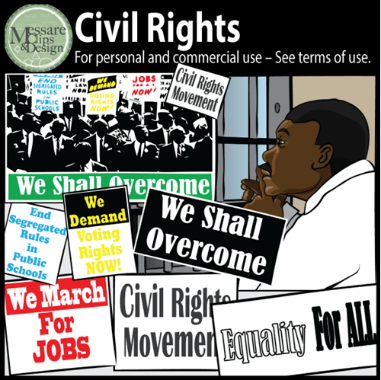 Welcome to Civil Rights Movement!  This is an elective course that will cover details of the Civil Rights Movement, including its causes, major events, its effects and legacy today.  You are always welcome to ask questions on course material and independent reading related to class discussions. You are welcomed to respectfully challenge ideas in any discussion we have but please have legitimate sources to support your arguments! Keep your notes and handouts readily available throughout the semester course for reference. In addition, we will spend significant time throughout the semester learning and reviewing important reading, writing, and studying skills that will help you to become better Social Studies students. Our goal for this semester is to create an open learning environment for the purpose of learning from each other as well as the teacher.A. YOUR GRADE:CLASS PARTICIPATION (20%)In order for us to learn from one another, class participation is regularly expected from students. It is expected in discussions as well as group work done throughout the semester. To receive credit for class participation, you must attend every class. It is necessary as well as your active participation. All absences will be recorded as unexcused absences. Unexcused absences will lower your grade!!!In order to change your unexcused absence to an excused absence, you must bring in a signed and dated letter from a parent/guardian or other Murrow faculty member. Notes must have a phone number listed where I can verify your absence. 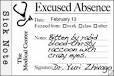 Participation is part of your grade. It includes being alert, actively listening, attempting to answer questions when called on, actively taking notes, and focusing. Having your head down means that you are not participating!   Group work is part of the grading process and is expected of each student. Although I understand you may be coming from different floors, you must try your best to be on time for class. Students are given a five (5) minute grace period from the scheduled beginning of the band. Arriving late interferes with the class discussion but will also affect your ability to be successful this semester.  Being late means that you are not participating! Once the lesson has begun and/or the time is up, you are late! Sign the late sheet which is located near the classroom entrance.Late Sheet SampleHOMEWORK (25%)You will receive a homework sheet at the beginning of the semester. Assignment due dates can be found on (1) classroom calendar, (2) paper calendar and (3) my teacher page at tsinclair.weebly.com.  Homework will not be assigned every night. Complete the assignment on the day in which it is due. Take advantage of the calendars to plan your time effectively. If you are turning in homework from a day in which you were absent, write “ABSENT” along with the date of your absence on the top of the sheet. This assignment must be submitted the next day in class. Late Policy: You must submit a missing homework slip when you have missed an assignment. Without this, late work will not be accepted. Late assignments will not receive full credit. SEMESTER PROJECT (20%)There will be a research project required for this class. Details will be given to you in the future. Be aware that the project will be due in parts and will have multiple deadlines. TESTS (35%)In this course, there will be three full period examinations before the end of each marking period. Exams account for a significant portion of your grade so be sure to prepare yourself. If you are absent the day of an exam, you must bring in a note signed by a parent/guardian. It is solely your responsibility to arrange a makeup exam with me the next day you are present. Examination Dates:**Quizzes may be given at the end of major units of study.**B. CLASSROOM RULES¨ Respect yourself.	- Dress appropriately. 		 	- Use appropriate language. - Come prepared.¨ Respect your peers.	- Talk one at a time. -Treat others how you want to be treated.    - Respect solo time. 	¨ Respect your teacher.    - Come on time. 			    - Use inside voice.     - Pay attention.¨ Respect your environment.     - Clean up after yourself.     - Return items to their homes.If you do not follow these guidelines, any of the following may be a consequence . . . . C. ADDITIONAL INFORMATION:If you have any questions, comments, or difficulties pertaining to the course, or even if you have any suggestions, please feel free to see me. This semester I am free A band and after E band in Room 285F(or the hallway or the Dean’s office).  I would also be happy to make appointments to meet before and/or after school. Remember, your peers are in this with you. I encourage you to get the phone numbers from two classmates in the event of your absence. This person can even be your study buddy!I wish you the best of luck this semester. May it be a successful and enjoyable one for each and every one of you. Remember, your opinion counts!!! I strongly encourage you to voice your opinion during all lessons whether you strongly agree or disagree. Not only will that spark up interesting debate on the lesson covered but it will help you in your homework assignments and exams.Student NameFeb. 32/52/6Ms. SinclairMarking Period 1 Marking Period 2Final ExamYour seat can be moved. Private conference with teacher. Unnecessary/inappropriate items may be confiscated. Guidance/Teacher/Student Conference.Parent phone call. Parent/Student/Teacher conference.Detention. Though rare, suspension is a possibility as well. 